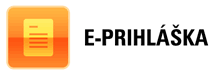  V prijímacom konaní využite elektronickú prihlášku (ePrihláška)https://mais.truni.sk/eprihlaska/pages/home.mais___________________________________Stručný popis práce s podsystémom ePrihláška: Registruj sa do podsystému – prístupové údaje obdržíš po zadaní základných identifikačných údajov a e-mailovej adresy Vyber „Teologická fakulta“ a prihlás sa do podsystémuNahraj požadované údaje na vyplnenie formulára stanoveného Ministerstvom školstva SRSkontroluj a ulož údajeVyplnenú a vytlačenú ePrihlášku podpíš a zašli na adresu:                                 Teologická fakulta TU, Kostolná 1, P. O. Box 173, 814 99  BratislavaPrístup do podsystému ePrihlášky - sledovanie stavu prihlášky a možnosť jej editácie do okamihu akceptácie študijným oddelením